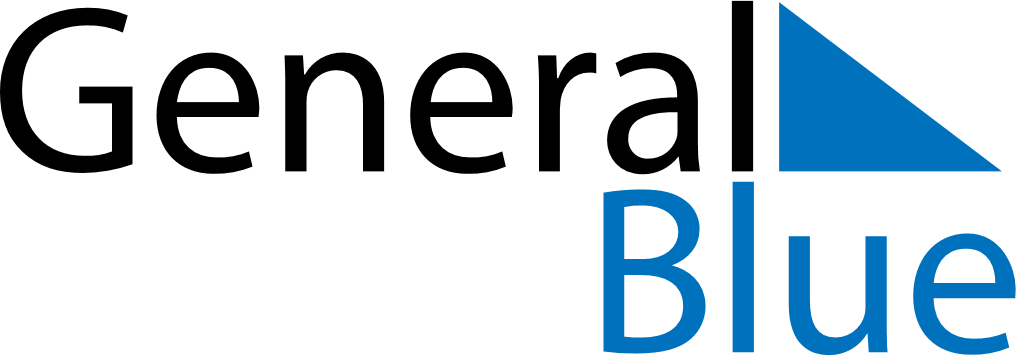 June 2018June 2018June 2018June 2018VenezuelaVenezuelaVenezuelaMondayTuesdayWednesdayThursdayFridaySaturdaySaturdaySunday122345678991011121314151616171819202122232324Battle of Carabobo25262728293030